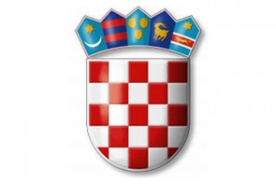   	     REPUBLIKA HRVATSKABJELOVARSKO-BILOGORSKA ŽUPANIJA                     OPĆINA BEREK                   OPĆINSKO VIJEĆEKLASA:  021-05/21-01/02                                                           URBROJ: 2123/02-01-21-7						Berek, 30. prosinac 2021. godine	Z A P I S N I K	o radu 5. sjednice Općinskog vijeća Općine Berek održane 30. prosinca 2021. godine (četvrtak) u općinskoj vijećnici koja je započela sa radom u 11,30 sati. 	Prije ulaska u općinsku vijećnicu pročelnica Ivana Cindrić tražila je svaku osobu dokaz o cijepljenju, preboljenju COVID-19 odnosno dokaz o testiranju na SARS-COV-2 koji mora biti negativan. 	Nazočni vijećnici: Senka Jambrišak, Anka Markač, Marija Riđanović, Tomislav Šunjić, Mirjana Mikulić, Zvonko Barilarić, Josip Marković, Vlado Krpan i Davor Novak (9).	Na sjednici su nazočni i Mato Tonković općinski načelnik, Ivana Cindrić pročelnica Jedinstvenog upravnog odjela Općine Berek i predstavnici medija.  	Svi nazočni imali su odgovarajući traženi dokaz za ulazak u službene prostorije Općinskog vijeća Općine Berek.	Predsjednik Općinskog vijeća otvara sjednicu, pozdravlja prisutne, konstatira da je na sjednici nazočno 9 vijećnika te zahvaljuje na odazivu na sjednicu.	Predsjednik Općinskog vijeća čita predloženi dnevni red.D N E V N I    R E D:Usvajanje zapisnika sa 4. sjednice općinskog vijeća,3. Izmjene i dopune Proračuna Općine Berek za 2021. godinu,Razno	Predsjednik vijeća Tomislav Šunjić daje dnevni red na usvajanje.	Bez rasprave jednoglasno, sa devet  (9) glasova „ZA“ (Senka Jambrišak, Anka Markač, Marija Riđanović, Tomislav Šunjić, Mirjana Mikulić, Zvonko Barilarić, Josip Marković, Vlado Krpan i Davor Novak) usvojen je dnevni red.  	Prelazi se na sam rad sjednice po točkama dnevnog reda.AD.1.  „Usvajanje zapisnika sa 4. sjednice općinskog vijeća“	Predsjednik općinskog vijeća govori kako je zapisnik dobiven u materijalima te da je to zapisnik za zadnje sjednice koja je bila nedavno, točnije prije 9 dana.	 Bez rasprave jednoglasno, sa devet (9) glasova „ZA“ (Senka Jambrišak, Anka Markač, Marija Riđanović, Tomislav Šunjić, Mirjana Mikulić, Zvonko Barilarić, Josip Marković, Vlado Krpan i Davor Novak) usvojen je  „Zapisnik sa 4. sjednice općinskog vijeća“(„Zapisnik sa 4. sjednice općinskog vijeća“ nalazi se u privitku ovoga zapisnika i čini njegov sastavni dio)AD.2.  „III. Izmjene i dopune Proračuna Općine Berek za 2021. godinu“Predsjednik Općinskog vijeća, Tomislav Šunjić ukazuje na detaljno obrazloženje ovog 3. Rebalansa Proračuna za 2021. u kojemu jasno piše koje stavke su se mijenjale i u kojim iznosima.Ivana Cindrić, pročelnica se javlja za riječ kako bi pojasnila nastale promjene u Proračunu, stoga dodaje: Proračun Općine Berek za 2021. godinu usvojen je na sjednici vijeća u prosincu 2020 i to u iznosu od 15.180.177 kn, imali smo i I. Izmjene i dopune odnosno I. rebalans u ožujku 2021, te je tada Proračun iznosio 16.424.692 kn, ali i II. Izmjene i dopune Proračuna u 23. studenog koji je donosio stvarno stanje ostvarenih prihoda i primitaka do kraja listopada te koji je tada iznosio 16.022.351 kn. Osnovno polazište za izradu ovih zadnjih, III. izmjena i dopuna Proračuna Općine Berek za 2021. godinu su ostvareni prihodi i primici odnosno rashodi i izdaci ostvareni do sada, a možemo reći i do kraja 2021. godine. Sukladno tome, ukupni prihodi i primici ovim izmjenama i dopunama ostvareni su u iznosu od 15.393.646 kn tj. 628.705 kn manje na iznos sa II. Izmjena i dopuna. Najveća promjena je kod aktivnosti izgradnje i opremanja kulturnog centra čiji završetak nije ostvaren u ovoj godini, zato su sredstva planirana za iduću godinu, odnosno u proračunu za 2022. koji je usvojen na prošloj sjednici.. Promjene su beznačajne i u jako malim iznosima, ali ukoliko ima potrebe za detaljnijim pojašnjenjem pojedine aktivnosti i za povećanje ili smanjenje stavke za određenu aktivnost, bez ustručavanja slobodno zatražite.“ Predsjednik se zahvaljuje pročelnici na iscrpnom obrazloženju, te stavlja na glasanje.Bez rasprave jednoglasno, sa devet  (9) glasova „ZA“ (Senka Jambrišak, Anka Markač, Marija Riđanović, Tomislav Šunjić, Mirjana Mikulić, Zvonko Barilarić, Josip Marković, Vlado Krpan i Davor Novak) usvojene su „III. Izmjene i dopune Proračuna Općine Berek za 2021. godinu“(„III. Izmjene i dopune Proračuna Općine Berek za 2021. godinu“ nalaze se u privitku ovoga zapisnika i čini njegov sastavni dio)AD.3. Razno   	Predsjednik Općinskog vijeća poziva vijećnike da iznesu svoje eventualne probleme, prijedloge ili savjete.	Nitko se ne javlja za riječ.	Predsjednik općinskog vijeća se zahvaljuje se svima na dolasku, te zaključuje 5.sjednicu Općinskog vijeća u 11:45 satiZAPISNIČAR: 				         PREDSJEDNIK OPĆINSKOG VIJEĆA:Ivana Cindrić, mag.oec. 					    Tomislav Šunjić, dipl.ing.građ.